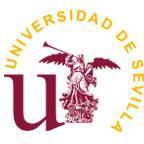 Secretaría General de ViviendaConsejería de Fomento,Infraestructuras y Ordenación del Territorio Secretaría Generalde ViviendaJunta de Andalucía Convocatoria: Subvenciones para el desarrollo de proyectos de investigación en las materias de vivienda, rehabilitación y arquitectura.D./Dª _________________________________________ investigador/a principal del proyecto con título: “______________________________________________ " (Referencia US.22- __), solicita autorización de prórroga del período de ejecución de dicho proyecto hasta _______________.Justificación de la solicitud de prórroga:Fdo.:	Investigador/a PrincipalV.º B.º Representante legal de la Universidad de Sevilla